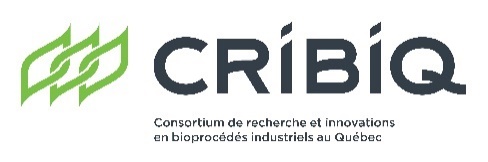 * dépendamment si votre projet a été ou non déjà supporté financièrement par le CRIBIQ lors de la 1ere Phase du programme BTM, les contributions industrielles minimales et les cumuls d’aides publiques peuvent varier (voir Guide du déposant, page 15). ** Excluant les crédits d’impôt du gouvernement du Québec et du gouvernement du CanadaLes formulaires de lettre d’intention pour le 91e appel de projets doivent être soumis par courriel au plus tard le 27 juin 2022 à 17h00.Daniela Bernic, Conseillère à l’innovation et au développement des affaires – projets spéciaux418-914-1608 poste 206daniela.bernic@cribiq.qc.ca1. INFORMATIONS SUR L’ENTREPRISE1. INFORMATIONS SUR L’ENTREPRISE1. INFORMATIONS SUR L’ENTREPRISE1. INFORMATIONS SUR L’ENTREPRISE1. INFORMATIONS SUR L’ENTREPRISE1. INFORMATIONS SUR L’ENTREPRISE1. INFORMATIONS SUR L’ENTREPRISE1. INFORMATIONS SUR L’ENTREPRISE1. INFORMATIONS SUR L’ENTREPRISE1. INFORMATIONS SUR L’ENTREPRISENom de l’entrepriseNom de l’entrepriseNom de l’entrepriseNom de l’entrepriseNom de l’entrepriseNom de l’entrepriseNom de l’entrepriseNom de l’entrepriseNom de l’entrepriseNom de l’entrepriseAdresse (numéro, rue, bureau) Adresse (numéro, rue, bureau) VilleVilleVilleVilleProvinceProvinceCode postalCode postalSite WebSite WebSite WebSite WebNuméro d’entrepriseNuméro d’entrepriseNuméro d’entrepriseNuméro d’entrepriseNuméro d’entrepriseDate d’immatriculationForme juridique de l’entrepriseForme juridique de l’entrepriseForme juridique de l’entrepriseForme juridique de l’entrepriseForme juridique de l’entrepriseForme juridique de l’entrepriseForme juridique de l’entrepriseForme juridique de l’entrepriseForme juridique de l’entrepriseForme juridique de l’entrepriseSi Autre, veuillez spécifier : Si Autre, veuillez spécifier : Si Autre, veuillez spécifier : Si Autre, veuillez spécifier : Si Autre, veuillez spécifier : Si Autre, veuillez spécifier : Actionnaire principal (si applicable)Actionnaire principal (si applicable)Actionnaire principal (si applicable)Est-ce que l’entreprise est située aux Îles de la Madeleine?Est-ce que l’entreprise est située aux Îles de la Madeleine?Est-ce que l’entreprise est située aux Îles de la Madeleine?Est-ce que l’entreprise est située aux Îles de la Madeleine?Est-ce que l’entreprise est située aux Îles de la Madeleine?Est-ce que l’entreprise est située aux Îles de la Madeleine?Est-ce que l’entreprise est située aux Îles de la Madeleine?Secteur d’activité, veuillez sélectionner tous les éléments qui s’appliquentSecteur d’activité, veuillez sélectionner tous les éléments qui s’appliquentSecteur d’activité, veuillez sélectionner tous les éléments qui s’appliquentSecteur d’activité, veuillez sélectionner tous les éléments qui s’appliquentSecteur d’activité, veuillez sélectionner tous les éléments qui s’appliquentSecteur d’activité, veuillez sélectionner tous les éléments qui s’appliquentSecteur d’activité, veuillez sélectionner tous les éléments qui s’appliquentSecteur d’activité, veuillez sélectionner tous les éléments qui s’appliquentSecteur d’activité, veuillez sélectionner tous les éléments qui s’appliquentSecteur d’activité, veuillez sélectionner tous les éléments qui s’appliquent Bioproduits industriels                            Bioalimentaire                            Environnement                          Santé    Bioproduits industriels                            Bioalimentaire                            Environnement                          Santé    Bioproduits industriels                            Bioalimentaire                            Environnement                          Santé    Bioproduits industriels                            Bioalimentaire                            Environnement                          Santé    Bioproduits industriels                            Bioalimentaire                            Environnement                          Santé    Bioproduits industriels                            Bioalimentaire                            Environnement                          Santé    Bioproduits industriels                            Bioalimentaire                            Environnement                          Santé    Bioproduits industriels                            Bioalimentaire                            Environnement                          Santé    Bioproduits industriels                            Bioalimentaire                            Environnement                          Santé    Bioproduits industriels                            Bioalimentaire                            Environnement                          Santé    Autre :  Autre :  Autre :  Autre :  Autre :  Autre :  Autre :  Autre :  Autre :  Autre : Procédé biotechnologique concerné, veuillez sélectionner tous les éléments qui s’appliquentProcédé biotechnologique concerné, veuillez sélectionner tous les éléments qui s’appliquentProcédé biotechnologique concerné, veuillez sélectionner tous les éléments qui s’appliquentProcédé biotechnologique concerné, veuillez sélectionner tous les éléments qui s’appliquentProcédé biotechnologique concerné, veuillez sélectionner tous les éléments qui s’appliquentProcédé biotechnologique concerné, veuillez sélectionner tous les éléments qui s’appliquentProcédé biotechnologique concerné, veuillez sélectionner tous les éléments qui s’appliquentProcédé biotechnologique concerné, veuillez sélectionner tous les éléments qui s’appliquentProcédé biotechnologique concerné, veuillez sélectionner tous les éléments qui s’appliquentProcédé biotechnologique concerné, veuillez sélectionner tous les éléments qui s’appliquent L’hydrolyse Fermentation Bioraffinage Nanotechnologies Génomique Protéomique Nanotechnologies Génomique Protéomique Nanotechnologies Génomique Protéomique Nanotechnologies Génomique Protéomique Génétique Transcriptomique Purification Génétique Transcriptomique Purification Autres procédés biotechnologiques  Autres procédés biotechnologiques  Autres procédés biotechnologiques 2. PERSONNE DE CONTACT 2. PERSONNE DE CONTACT 2. PERSONNE DE CONTACT 2. PERSONNE DE CONTACT 2. PERSONNE DE CONTACT Nom, prénomNom, prénomFonctionFonctionFonctionAdresse (numéro, rue, bureau, ville) Adresse (numéro, rue, bureau, ville) Adresse (numéro, rue, bureau, ville) ProvinceCode postalTéléphoneNuméro de posteNuméro de posteCourrielCourriel3. INFORMATIONS SUR LE PROJET3. INFORMATIONS SUR LE PROJET3.1 Titre du projet proposé3.1 Titre du projet proposé3.2 Est-ce que le projet à fait déjà l’objet d’un support financier dans le cadre de la 1ere Phase?3.2 Est-ce que le projet à fait déjà l’objet d’un support financier dans le cadre de la 1ere Phase? OUI Numéro du projet :  OUI Titre du projet :  NONIndiquez le type du projet :  Market PUSH                   Market PULL NONDans le cas d’un projet de type Market PULL, veuillez identifier l’entreprise qui constituera l’utilisateur final de la technologie et/ou du produit : 3. INFORMATIONS SUR LE PROJET (SUITE)3.4 Description du projet (maximum 1500 caractères) (Décrire le/les procédés et/ou le produit à développer)Cliquez ou appuyez ici pour entrer du texte3.4 Conformité du projet avec l’utilisation de la biomasse et des biotechnologies marines (maximum 500 caractères)Cliquez ou appuyez ici pour entrer du texte3.5 Aspect innovant de la technologie et/ou du produit et/ou du procédé (maximum 1000 caractères)Cliquez ou appuyez ici pour entrer du texte3.6 Si le projet a été déjà supporté financièrement lors de la 1ere phase, veuillez décrire sommairement les résultats obtenus. Veuillez ajouter en annexe le rapport final du projet de la 1ère Phase.Cliquez ou appuyez ici pour entrer du texteSECTION 4. DÉTERMINATION DU NIVEAU DE MATURITÉ TECHNOLOGIQUE (NMT)SECTION 4. DÉTERMINATION DU NIVEAU DE MATURITÉ TECHNOLOGIQUE (NMT)SECTION 4. DÉTERMINATION DU NIVEAU DE MATURITÉ TECHNOLOGIQUE (NMT)4.1 Quelle est l’application finale visée du produit et/ou procédé visé par le projet? L’application devra correspondre à l’état final du procédé ou du produit qui sera commercialisé (voir exemples en bas de page) 4.1 Quelle est l’application finale visée du produit et/ou procédé visé par le projet? L’application devra correspondre à l’état final du procédé ou du produit qui sera commercialisé (voir exemples en bas de page) 4.1 Quelle est l’application finale visée du produit et/ou procédé visé par le projet? L’application devra correspondre à l’état final du procédé ou du produit qui sera commercialisé (voir exemples en bas de page) Insérez votre texte iciInsérez votre texte iciInsérez votre texte ici4.3 Est-ce que des études expérimentales ont permis de déterminer la preuve de concept au laboratoire?4.3 Est-ce que des études expérimentales ont permis de déterminer la preuve de concept au laboratoire?4.3 Est-ce que des études expérimentales ont permis de déterminer la preuve de concept au laboratoire? NON NONComposante NMT-1-2, votre projet n’est pas admissible au programme BTM-Propulsion OUI OUIVeuillez développer* Important : Si vous avez répondu par positivement, votre projet est NMT 3, donc il EST ADMISSIBLE AU PROGRAMME BTM-PROPULSION.* Important : Si vous avez répondu par positivement, votre projet est NMT 3, donc il EST ADMISSIBLE AU PROGRAMME BTM-PROPULSION.* Important : Si vous avez répondu par positivement, votre projet est NMT 3, donc il EST ADMISSIBLE AU PROGRAMME BTM-PROPULSION.4.4 Est-ce que la démonstration de votre produit et/ou de votre procédé dans un environnement opérationnel sera finalisée à la fin du présent projet?4.4 Est-ce que la démonstration de votre produit et/ou de votre procédé dans un environnement opérationnel sera finalisée à la fin du présent projet?4.4 Est-ce que la démonstration de votre produit et/ou de votre procédé dans un environnement opérationnel sera finalisée à la fin du présent projet? NONComposante NMT < 7, votre projet n’est pas admissible au programme BTM-PropulsionComposante NMT < 7, votre projet n’est pas admissible au programme BTM-Propulsion OUIVeuillez développerVeuillez développer* Important : Si vous avez répondu par la négative, le produit et/ou le procédé n’atteindra pas le NMT minimal de 7 à la fin du projet, donc il N’EST PAS ADMISSIBLE AU PROGRAMME BTM-PROPULSION.* Important : Si vous avez répondu par la négative, le produit et/ou le procédé n’atteindra pas le NMT minimal de 7 à la fin du projet, donc il N’EST PAS ADMISSIBLE AU PROGRAMME BTM-PROPULSION.* Important : Si vous avez répondu par la négative, le produit et/ou le procédé n’atteindra pas le NMT minimal de 7 à la fin du projet, donc il N’EST PAS ADMISSIBLE AU PROGRAMME BTM-PROPULSION.5. PARTENAIRES FINANCIERS DU PROJET5. PARTENAIRES FINANCIERS DU PROJET5. PARTENAIRES FINANCIERS DU PROJETPartenairesContribution ($)*%Partenaires financiers privésEntrepriseAutre (privé) Autre (privé)Total contribution privéePartenaires financiers publicsMTQ via CRIBIQAutre (public) Autre (public)Total contribution publique**Coût total du projet